EMPRESA INSTALADORA DE PUNTO DE RECARGA DE VEHÍCULOS ELECTRICOSLA MOVILIDAD DEL FUTURO , YA ESTA  PRESENTE.ESTA PENSANDO USTED EN COMPRAR UN VEHÍCULO ELECTRICO?,  INSTALAMOS SU PUNTO DE RECARGA,  LE INFORMAREMOS SIN NINGÚN COMPROMISO.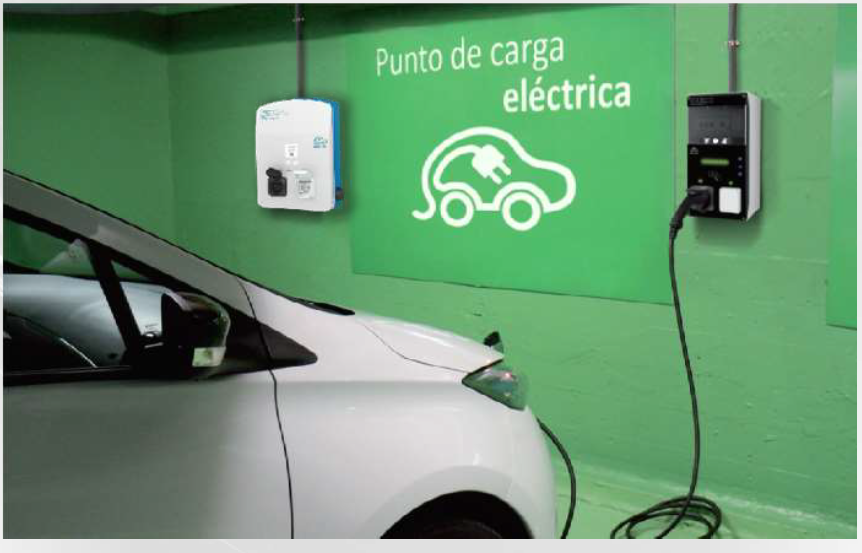 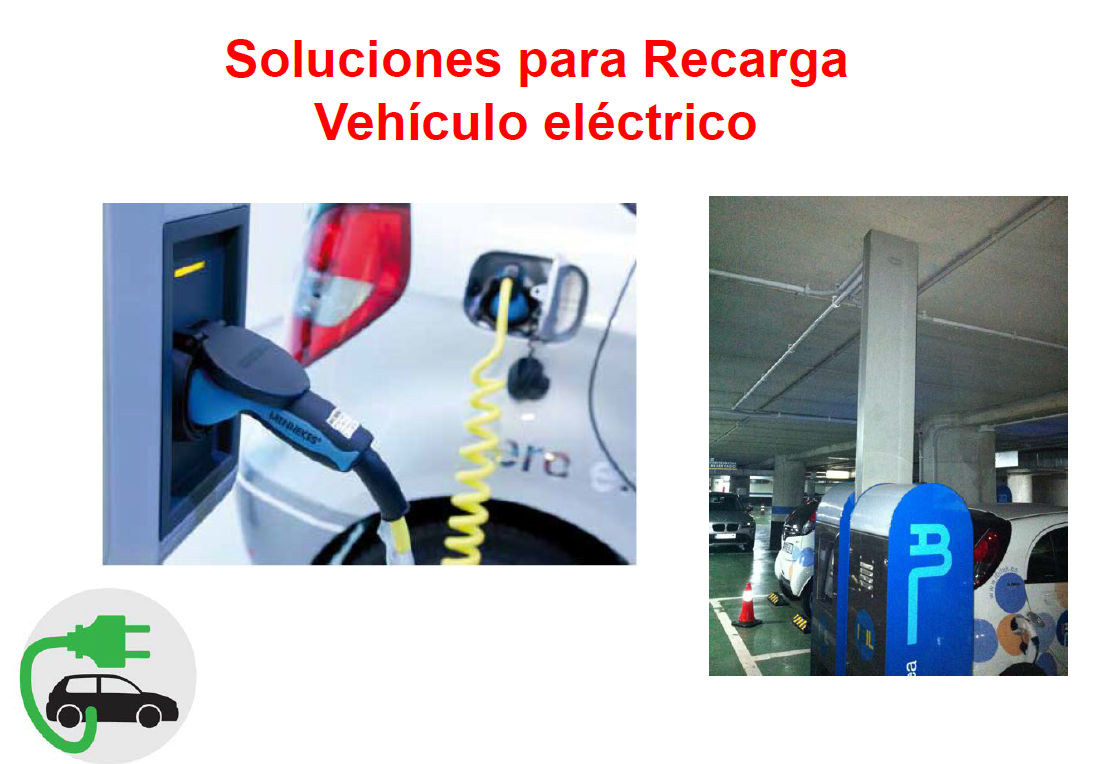 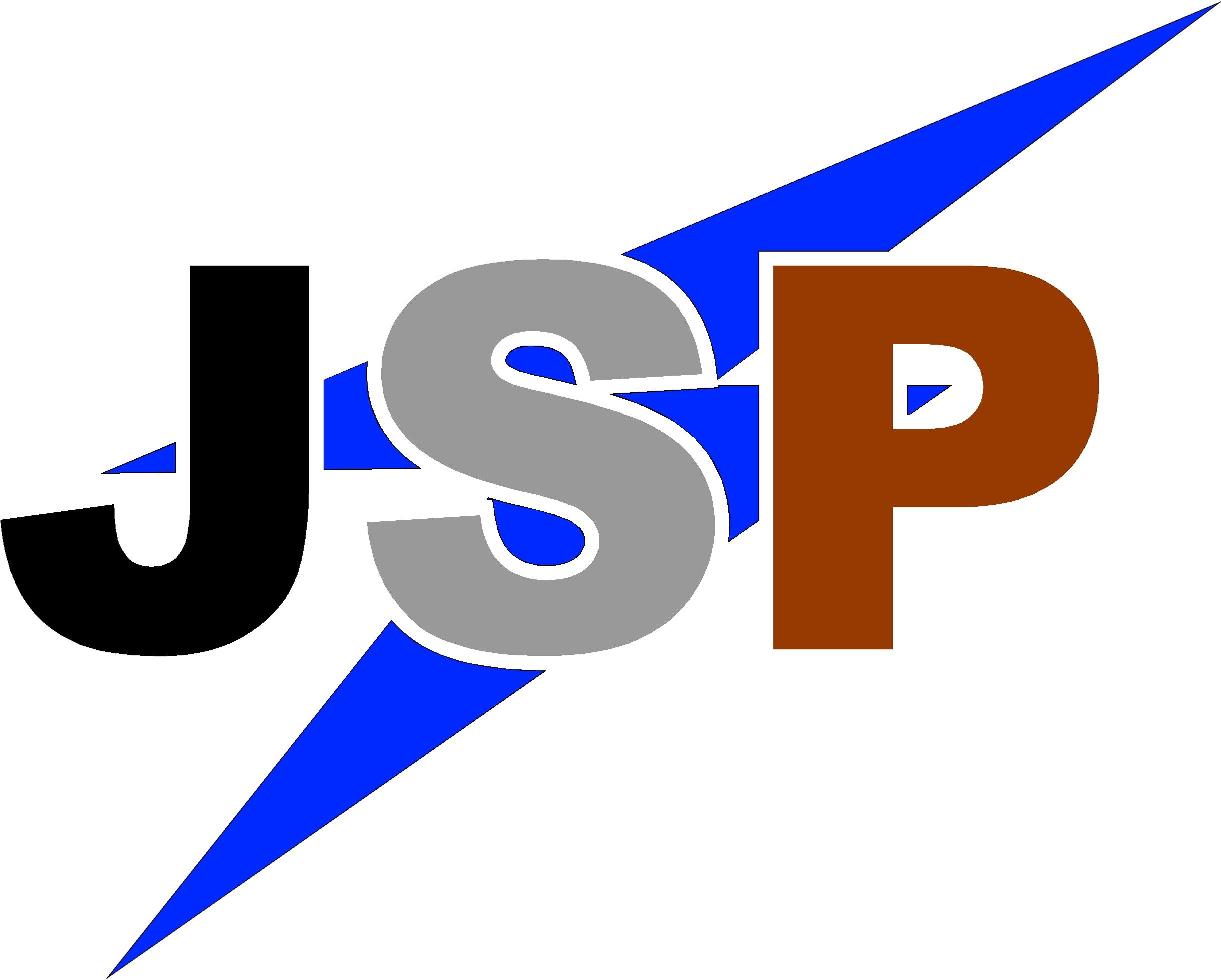 INSTALAMOS PUNTOS DE RECARGA A PARTICULARES Y EMPRESAS, PARA QUE TODOS TENGAN ACCESO A UNA OPCIÓN DE FUTURO, SOSTENIBLE Y ECONÓMICA.OFRECEMOS UN SERVICIO INTEGRAL EN EL QUE NOS ENCARGAMOS DE TODO EL PROCESO, INCLUYENDO LA ASESORÍA PERSONALIZADA DE NUESTROS CLIENTES Y EL ESTUDIO PREVIO A LA INSTALACIÓN DEL PUNTO DE RECARGA. PIDA SU PRESUPUESTO SIN NINGÚN COMPROMISO. 